Gold Choir AuditionAuditions will be held: Monday, June 3 and Tuesday, June 4Westlake: First recess (10:10-10:30am)Bay View: Lunch recess (12:20-12:40)***Please practice on HaegerMusic.com and bring this form (filled out) to the audition.***Name __________________________________________________________ School _______________________________________Student’s Musical Experience ________________________________________________________________________________________________________________________________________________________________________________________________I understand Gold Choir is a year-long commitment and reserved for students that meet the requirements.  I believe I have the focus and commitment to be in a select choir.  Student Signature ____________________________________________________________________________________________…..………………………………..For Teacher Use Only Below This Line……………………………………………Matching Pitches:   							4	3	2	1Major Scale:								4	3	2	1Melodic Patterns: 								4	3	2	1My Country ‘tis of Thee (1st verse, a capella): 			4	3	2	1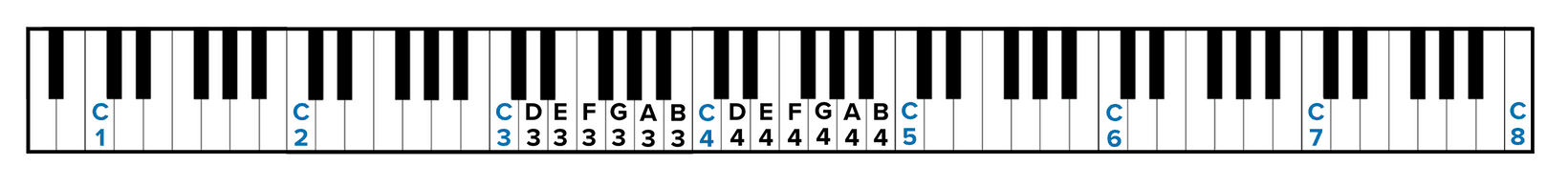 Range: Comments:	RUBRIC:4 = All pitches and rhythm are performed accurately, clear tone, exhibits basic music skills.3 = Most pitches and rhythm are performed accurately, mostly clear tone, exhibits most basic music skills.2 = Some pitches and rhythm are performed accurately, still developing tone, basic music skills may be lacking.1 = Few pitches and rhythm are performed accurately, weak tone, basic music skills are lacking.